Date: 9/14/19 Title: Our Intelligent DesignerTheme: If a watch requires an intelligent watchmaker, a human being requires an intelligent Creator.Object: Grandpa’s pocket watch; cutaway picture of the internals of a pocket watch.Text: Psalm 139:14 (NKJV) I will praise You, for I am fearfully and wonderfully made; Marvelous are Your works, And that my soul knows very well.Do you know who wrote this psalm in the Bible?It was David, the second king of Israel.Do you remember the story of David and Goliath?Well that same David that killed Goliath grew up to be the king.David loved to sing praises to God, and he wrote many of the psalms that are in the Bible.  The Psalms were actually songs or hymns that the Israelites sang, and many of them are songs of praise.In this psalm, David is praising God for the amazing and wonderful way He made us human beings.How many go to school?  How many want to go to school when you get older?Did you ever have “Show and Tell” at school?  Do you like “Show and Tell”?Show and Tell is when you have a chance to bring in something that is special and interesting and of value to you and show the other students and tell about it.Well, I brought something for Show and Tell this morning.[Show and tell about Grandpa’s pocket watch that I inherited.]How many think it would be really easy to put this pocket watch together?Do you think I could buy all the parts and put them in a box and shake the box for a long time and this pocket watch would assemble itself?In fact, if you took this pocket watch apart, it would be very difficult to put it back together again.It takes a very intelligent watch maker who knows exactly what he is doing to put a watch together and make it work.Compared to how complicated the human body is, this watch is very, very, very simple.And if it took an intelligent watch maker to put this watch together correctly, it took Someone much more intelligent and much more skilled to create the first human being.That Creator was God.David was quite right in the psalm that he wrote about God.He said: “I praise God for I am amazingly and wonderfully made.  I know very well that God’s works are marvelous”Complicated things like the human body don’t just come about by shaking the parts in a box.God created every part, put it in its proper place, He wound Adam up, so to speak, by breathing life into him, and he became a living human being.If a watch requires an intelligent watchmaker, how much more does a living human body require an intelligent Creator.  That’s God.How many want to praise God for the wonderful way He created us?Let’s pray together and praise Him for the wonderful way He created us.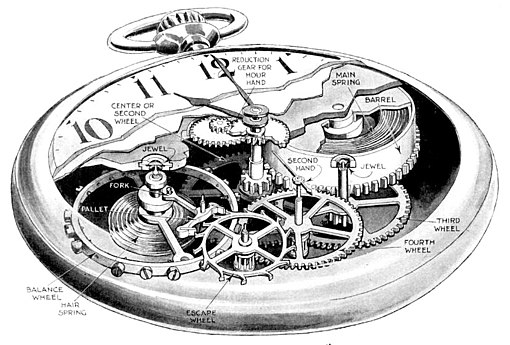 